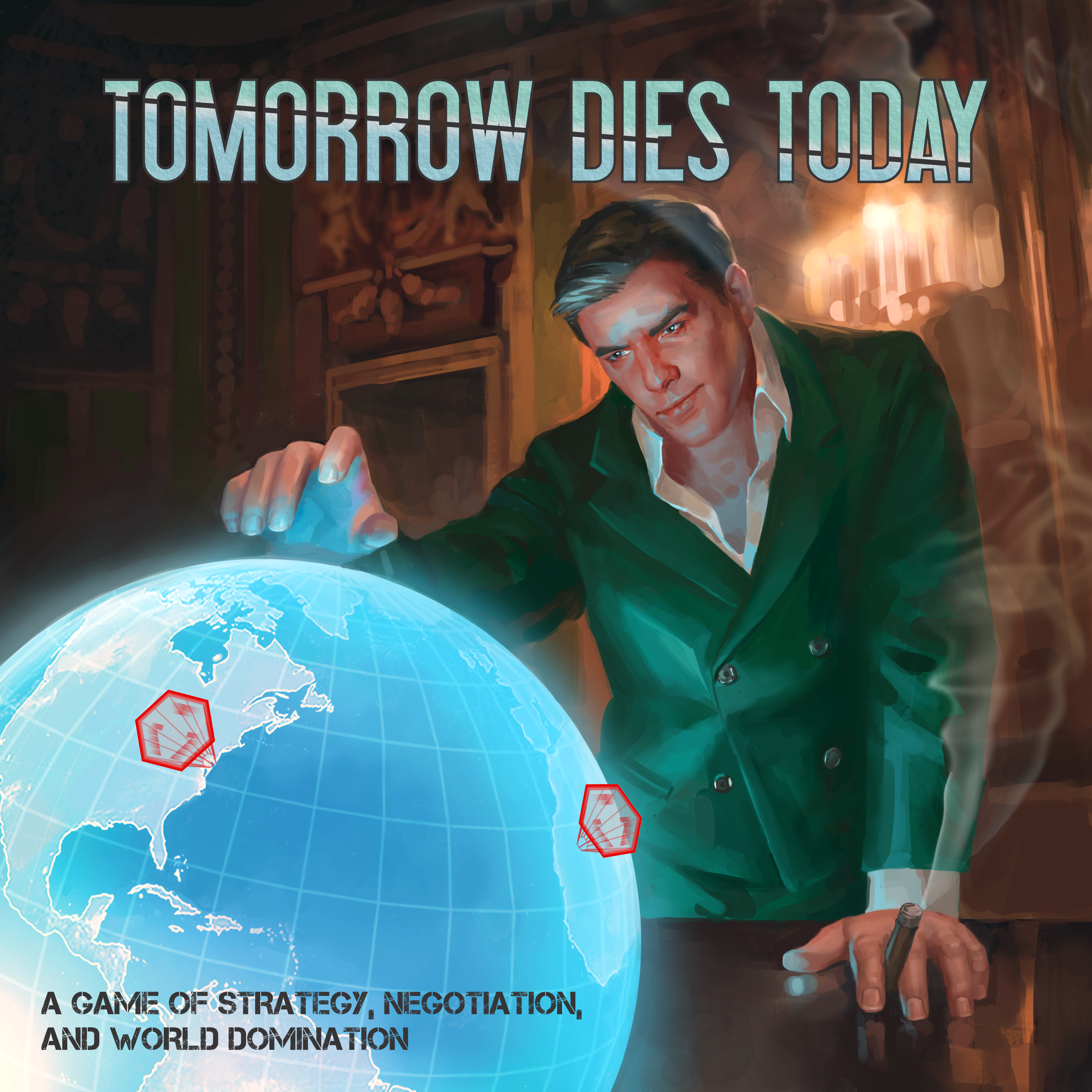 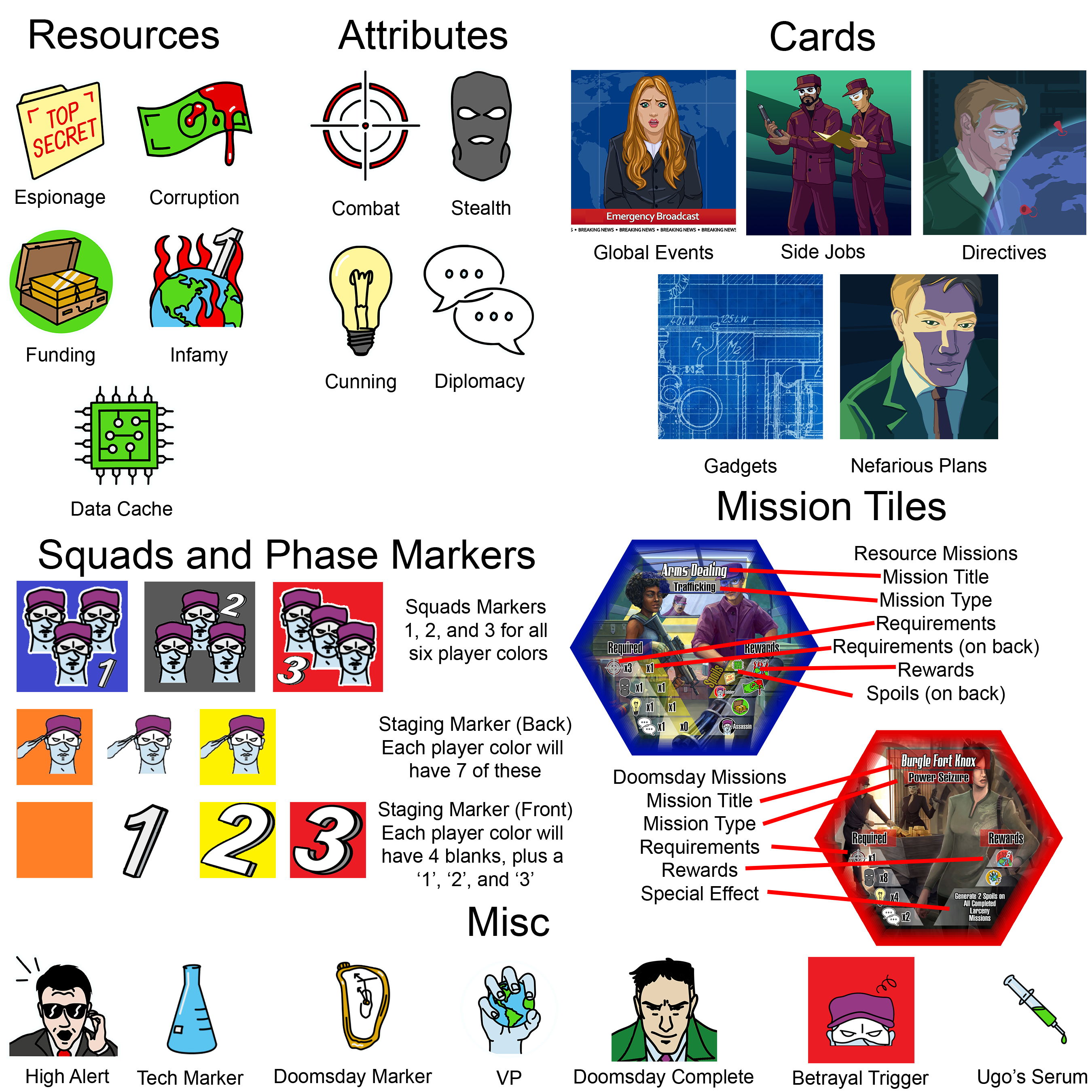 Setting and Goal of the GameIt’s time to let your inner villain out and take over the world!‘Tomorrow Dies Today’ is a game of Supervillains and world domination. There are three game modes, with slight rules variations for each, but most of the mechanisms stay the same.Your first step will be to choose between Cutthroat, Syndicate, and Mayhem game play. To make things easier to follow, rules specific to a game mode will be highlighted. Rules that apply to all game modes are not highlighted. This means when reading the rules you should read everything that is highlighted in your game version’s color, or not highlighted at all.Shorthand Terms for These InstructionsRM – Resource Mission(s)DM – Doomsday Mission(s)BT – Base Tile(s)NH – Named HenchmenFH – Faceless HenchmenGG – General GoodmanTL – Team LeaderSetupThe main playing area is called the War MapPlace Goodman’s Lair and the two Agent Headquarters (Interpol and CIA) apart from each other on the War MapPlace a High Alert token on the Interpol HQDesignate an area for R&D (Research and Development). Draw three Gadget Cards and place them face up in R&D.Designate an area for Directives. Draw three Directives and place them face up in this sectionDesignate an out of game area called the WorldThe five types of Resources (Infamy, Corruption, Espionage, Funding, and Data Cache) and six types of Faceless Henchmen (Soldier, Assassin, Thief, Hacker, Scientist, Fixer) are placed in the WorldDetermine who picks characters first via a die roll, or the person with the best evil laugh.Pick CharactersCharacters ‘In Play’ – Characters are considered ‘in play’ if they have a miniature on the War Map/in a Squad. Some characters may be selected even if they do not start in play. See the rules below for details.Team LeaderIn Cutthroat, Goodman picks the first team leader. Otherwise, the person who has most recently committed a crime is the Team Leader… or you could just roll a die if you lead boring, law abiding lives.MayhemTeam Leader represents the person currently in the headlines, and the one Goodman is currently paying attention to. Sycophants and underworld dregs see the Henchman enjoying their 15 minutes of fame and treat the villain with a little more deference. What’s more, they sometimes get more credit for current acts of villainy than they deserve. The Team Leader receives any Rewards/Effects that normally would go to Goodman.Effects that give you the Team Leader token still do. If you gain the Team Leader Token while you already have it, you keep it for an additional round.Henchmen TilesPlace miniatures for Named Henchman in play on their Base Tile.Henchmen Starting Resources and ObjectivesGeneral Goodman’s Starting AssetsResource Missions and the Interpol Agent Six Resource Missions will be placed around the Interpol HQ tile. Shuffle the eighteen Resource Missions and pass them out to players as follows:Interpol AgentThe Interpol Agent starts on the Resource Mission that was placed on the War Map first.Doomsday Missions and the CIA AgentPlace the CIA Agent on the CIA Headquarters tile.Six Doomsday Mission Tiles must be placed around the CIA Headquarters. Shuffle the Doomsday Mission Tiles and pass them out accordingly:Doomsday Events In The WorldDoomsday Missions in the World remain facedown unless a special abilities/events/Gadget allows for a player to view them.Betrayer’s Bolthole, Gadget Track, the Doomsday Clock, and Global EventsPlace the Betrayer’s Bolthole between the Resource and Doomsday Missions.Place the Technology Track tile between the Base and the Resource Missions. The Technology marker is placed at 1.Place the Doomdsay Clock between the Base and the Doomdsay Missions. The Doomsday Marker starts at:If Global Events are in play, one is active at the start of the game if the Doomsday Clock starts on an even number. Players may decide whether or not to include Global Events in Cutthroat and Mayhem, though they are mandatory in Syndicate. Betrayal TriggersPlace tokens on your Betrayal Triggers that are currently active. Players lose one VP for each active trigger at the end of the game in Cutthroat and Mayhem, and cannot end the game if they have 3 or more triggers active in Syndicate.The first betrayal trigger relates to the Team Leader and may be ignored in Mayhem/Syndicate.Game ObjectiveRound, Stages, and Action OrderThe Round encompasses all Stages and Actions from ‘Scheming’ to ‘The World Reacts’. The Round is divided into three Stages: Scheming, Villainy, and Monologuing. These Stages serve as organizational buckets for the Actions taken within them. Within each Stage are Actions: Deploy, Complete Missions, Tithe to Goodman, etc. Each Action has specific guidelines on how players interact with each other, the War Map, and the World. Each Round will have three Phases during Villainy. This represents the complex schemes and plans being executed on the War Map. The Villainy Stage will be repeated three times, once for each Phase, after which you move on to the Monologuing Stage.It is recommended to set a timer for each Stage to keep people on task. Negotiations and planning can lead to circular discussions and paralysis by analysis. Having General Goodman/The Team Leader keep a timer will keep the game from going too long.After all Actions in all three Stages take place, a new Round starts. Taking Turns/Order of OperationsActions are resolved by tile (unless explicitly stated otherwise) starting with the Team Leader’s tile, then clockwise around the table.MayhemDuring Mayhem, ‘going around the table’ must alternate between teams. The goal is to not allow the same team to resolve events or claim objectives one after another before another team gets an opportunity. To expound more, resolving the order of an action/event should start at the Team Leader, followed by the person on the next team who will be the Team Leader, followed by the person who will get the token the following Round, etc. SchemingRecommended Time LimitIt is recommended to set a timer for 10 minutes for this Stage. Negotiation and planning will take the most time in the game. Goodman/The Team Leader should encourage a wrap up after the 10 minute mark is hit.Interpol/CIA Security SweepTurns out global intelligence agencies don't like interlopers. Once per Round, the two Agent Headquarters deal damage equal to the High Alert tokens present on their tiles to all Squads with the audacity to loiter around their facilities. If there are no Squads on the Headquarter tiles, the home office agents high five and congratulate themselves on their tight security.CoordinationSince players can have competing motivations, each player may take one of each Coordination action, then allow the next player/team to do the same. This continues until no one has actions to take. Individuals/teams may pass if they don’t have anything to do during their turn, but may take an action later when it comes back around to them. Requisition ResourcesSyndicate As above, though the Team Leader takes the role of Goodman, and must spend 3 Infamy per Resource. MayhemSince Goodman isn’t around, Requisitions occur as in Cutthroat with these modifications:The Team Leader must spend 2 Infamy per ResourceNon-Team Leaders can buy Resources at a 3:1 ratioOnly the Team Leader can replace Mission Tiles on empty spaces Any player may spend one VP to add a Faceless Henchmen onto their Base TilePlottingInformation is power. There are resources out in the world that are crucial to Goodman’s success. Not every act of villainy will have the impact of a Doomsday Mission, but fortunately, Henchmen have made enough connections to ferret out what is worth getting, and how to hide things if they need to.Unless explicitly stated in the ability, Henchmen take Espionage, Gadget, and Special Ability actions from their Base Tile during this Action. Their Plotting actions are limited to the number of Espionage Resources they have available.SyndicateIf less than six Named Henchmen are in play, players may temporarily bring in another Named Henchmen. A player may spend VP to bring one of the Named Henchmen whose Base Tile is on the War Map, but is not currently in play. They get a miniature, may be put into Squads, and may use their special abilities. However, they cannot create three new Squads of their own, nor can they put out their own Staging Markers. At the end of the Round, they must return to the World. For logistical purposes, the Named Henchman’s mini is placed in one of the players’ Base Tiles and acts as a Faceless Henchman under the player’s control. The mini may be put into a Squad, and is considered to be on their own tile for purposes of using their Special Abilities. The VP cost of bringing in a Henchman is as follows:(2 * Named Henchmen in play) VP if the Doomsday Plan have been revealed(3 * Named Henchmen in play)  VP if the Doomsday Plan has been revealedBuild GadgetsEveryone loves new toys. After tracking down the available blueprints, schematics, and crackpot theories, Henchmen can further their agenda by piecing together Gadgets in the Base. A player can build Gadgets during this Action if their Named Henchman is on their Base Tile and they spend a number of Data Cache equal to the current level of the Technology Track. Doing so raises the Technology Track by one (maximum of 5). The player then takes the Gadget card of their choice from R&D and places it in their Vault. Unless the Gadget explicitly says otherwise, it can only be used during the Plotting Action in the Scheming Stage.In addition, players may spend Corruption equal to the current Technology Track value to raise or lower the Technology Track by one.Commit Forces to SquadsLogistics are important and complicated. Getting them wrong will mean botched operations and confused/disorganized Henchmen.Henchmen may be committed to Squads during Coordination. Henchmen outside of a Squad cannot Deploy on the War Map, and may only sit passively on a tile and defend against Conflicts initiated against them. The rules of creating Squads are as follows:You may disband Squads on your Base Tile and return Henchmen to your Base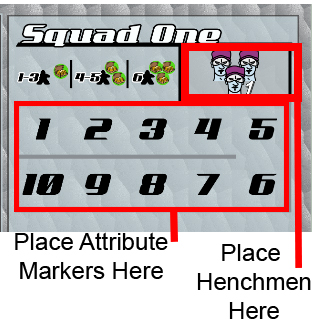 You may create new Squads from Henchmen who are on your Base TileHenchmen in a Squad should be moved to the Squad on the player’s character sheet. To avoid recalculating Attribute totals, you may put Attribute markers on the numbers to keep track of the Squad’s combined AttributesMove the appropriate Squad 1, 2, or 3 Marker to the player’s Base TileEach player may have up to three SquadsYou cannot have a Squad with more than six HenchmenA Squad that has all of its Henchmen removed (damage, etc.) is disbandedSquads may be Deployed. Henchmen may not Deploy without a SquadWhen you create a Squad, move the Henchmen to your character sheet, occupying the top right corner of the Squad they will be forming. Use Attribute tokens to mark the Squad’s Attributes to avoid having to do the math more than once. Move the Squad Marker to the tile the Squad was created in. Now you only have to move one token instead of several Henchmen pieces, and Henchmen on a tile with multiple Players won’t get confused about who they are working for. Squads cost the following to deploy:Temporary ‘Travel Squads’: If multiple Squads from any number of players are deploying *from* the same tile, or all deploying *from* the same Base, and all have the same destination, they may combine into one Travel Squad. These Supervillain ride shares split back into their normal Squads once they reach their destination. The limit of six Henchmen per Squad still applies to the Travel Squad, but the Temporary Travel Squad may be funded by any of the travelling players. Creative uses of this rule can lower the cost of deployment and/or allow Squads to tag along when their player had otherwise run out of Funding. Characters like Azura like picking up hitchhikers, and Axle benefits from giving others a Tune Up before bumming a ride.Once a Travel Squad arrives at its destination it splits back into the original Squads.Place Staging MarkersStaging Markers determine where Squads can Deploy for each Phase. Players place five Staging Markers on the War Map face down. Markers will be blank, or have an indicator for Phase 1, Phase 2, or Phase 3. Players may place multiple markers on one tile if they choose. Tiles with a number indicate the Phase a player will be attempting to Deploy during the Round.Players may place Staging Markers one by one in a clockwise order, starting with the Team Leader, or all place together if they unanimously agree to. Players may not remove tiles once they are on the table.Reveal Staging MarkersThe facedown markers are now revealed. While abilities/technologies can affect placement, markers should otherwise remain untouched until the appropriate Phase.Remove Blank MarkersThe blank markers have served their purpose as distraction tools. They are removed and put back in the players’ Scheming areas.VillainyPlayers go out into the field and perform deeds of villainy during this Stage. They will Deploy to tiles on the War Map, interact with Missions, Agents, other players, harvest resources, and complete Objectives before returning to Base to brag during Monologuing.All Villainy Actions are repeated over the course of three Phases. This will give players opportunities to take three different sets of Villainy Actions on the War Map before proceeding to Monologuing.PhasesPlayers Deploy Squads to the Staging Marker for Phase One, taking their Villainy actions and resolving Conflicts before doing the same for Phase Two, and finally Phase Three. Phases are resolved in order, starting with the Team Leader’s tile and going clockwise around the table. While most players will Deploy in every Phase, not every Phase has to be participated in by every player. Example: Player One placed Phase 1 and Phase 3 markers during Scheming. Player Two placed Phase 1 and Phase 2 markers. Player Three placed a Phase 3 marker only. Phase One would feature Actions from Players One and Two.Phase Two would feature Actions from Player Two.Phase Three would feature Actions from Players One and Three.Recommended Time LimitIt is recommended to set a timer for 1 minute per Phase per player for this Stage. Scheming takes a while, but comparing numbers and resolving actions should be relatively quick. If a Conflict occurs, allot an additional 2 minutes to resolve it.Fund DeploymentDeployment encompasses the transport, lodging, equipment, and logistical coordination of Squads. A Deploy action and appropriate Funding are required to move Squads and/or take action on any Tile, else Henchmen don’t have the resources they need to execute your evil plans. Multiple Squads may be Deployed to the Staging Marker for the current Phase, though they do not have to come *from* the same tile.It’s easier to stay put or launch an operation from Base. If any of a player's Squads are deploying from a Base Tile and/or remaining on a Mission Tile, the total cost for the Phase’s Deployment is one less Funding. Players do not get a discount per Squad, and can therefore only ever get a total discount of one per Deployment.It’s easy to return home and/or wander the Base. Deploying back to Base, or from one Base Tile (or the Base Entrance) to another Base Tile, is free.Players choose what Squad(s) will be deploying and spend Funding based on the Squad size(s), applying discounts and penalties as appropriate. If you do not have enough Funding to deploy any Squad, you spend nothing and the Deployment automatically fails. You must skip this Phase, but may participate in the next one. For example, Axle sabotages your equipment and raises your Funding cost by one. Your deployment was going to cost one, but now will cost two. You only had one Funding in your Vault, and you don’t have another Squad you could deploy for less. Since you don’t have enough to fund a Squad’s Deployment, you don’t spend anything and the Deployment fails. If you had a second Funding, you would have to spend both and continue your Deployment.Henchmen are desperate to please their evil overlords and follow orders. If the Player *does* have enough Funding to Deploy an available Squad during a Phase they have placed a Staging Marker, they must fund it and Deploy at least one Squad.Travel Squads (aka, Supervillain Ridesharing)If multiple Squads from one or more players are heading to the same destination and are all leaving from the Base or the same Mission Tile, they may choose to Deploy together as if they were one Squad using the ‘Travel Squads’ rule. If combining, each player picks their Squad(s), adds up the total Henchmen, calculates the Funding requirement as if they were all in one Squad, and splits the cost however they see fit. If they cannot decide who will foot the bill, General Goodman decides.Travel Squads may not exceed six Henchmen. Any discounts/penalties are applied to the final Squad. Once a Travel Squad is on a tile, they separate back into their own Squads.DeployPlayers now move the Squad(s) they paid to Deploy to the Staging Marker for this Phase. A Squad without a Deployment order will sit idly doing nothing but passively defending the tile. Passive defenders cannot initiate a Conflict, but will defend if attacked, and can use Corruption if an Agent shows up. Whether a Squad is moving to a new Tile, or staying on a Tile to continue taking actions on subsequent Phases, they need to have a Staging Marker on the tile and successfully fund their Deployment on the Phase they wish to take an Action. You may Deploy multiple Squads from different tiles to a single destination. The Staging Marker indicates the destination and Phase the Squad(s) may Deploy.If a Squad is deploying to a tile which already contains a Squad belonging to that player, only the Squad(s) that are funded may take Action during the Phase. This means the player can choose not to fund a Squad already on a destination tile and have them sit idly while the newly arrived Squad takes Actions.Player vs. Player Interactions and ConflictsEven if Henchmen are all working for General Goodman, it is a competitive relationship. When Henchmen are independent, there is nothing keeping them from being hostile. While deals happen frequently, knives in the back happen just as often.Two Players, One TileThere are several ways to proceed when two or more players occupy a tile, and may do so between any two Actions once per Stage/Phase:Glare menacingly at one another from across the tableExchange Resources, Gadgets, Henchmen, or VP (May also be done if both characters are in the same Base)Initiate a Conflict (may be done once per Phase in Villainy, and only by a successfully Deployed Squad)ExchangesExchanging Resources, Gadgets, Henchmen, or even VP is as simple as agreeing on the specific items they wish to exchange. Once the deal is agreed upon, all exchanges are made immediately. No being sneaky and handing over incorrect amounts/types of Resources!Exchanges may also be made between Henchmen who are in the same Base as if they were on the same tile.MissionsThe occupants of the tile cannot independently work on a Mission. They must choose to work together or sit idly by. If the Mission is already Completed, the assembled Squads may Gather or Collect Spoils, but not both. The players on the tile must agree on what to do, using General Goodman to settle any dispute. The Betrayer and opposing teams in Mayhem are the exception, who may unilaterally state the Action taken on the tile is Collecting Spoils. This symbolizes raids on Resource holdings, and can only be stopped by initiating a Conflict and disbanding the Betrayer/Opposing Team’s Squad(s). Regardless of how the decision came about, multiple Players Collecting Spoils take turns collecting one Spoil until they are all gone. The Team Leader (or next in line for the Team Leader) collects first if the Betrayer is not present.If multiple parties work together on the Mission, they all get credit for Completing the Mission for the purposes of Directives/Side Jobs/Etc. If they Collect Spoils, they may agree to split them, using General Goodman to settle any dispute. Players only get credit for the actual Spoils they collected for Directives/Side Jobs. MayhemA disagreement on the split of Spoils means all resources are split as evenly as possible, rounding down any odd amounts. This is due to resources being destroyed/recruits executed in lieu of letting them fall into enemy hands.If a player does not have Squad(s) with sufficient Attributes to Complete a Mission or Generate Spoils, they can be forcefully excluded by another player (or players) with a Squad(s) who can Complete/Generate on their own. This prevents unwanted visitors from showing up with paltry resources and claiming partial credit. Supervillains don’t believe in participation trophies.ConflictWhen peace has failed, a Deployed Squad has the option to attack others on the same tile once during each Phase of Villainy. This is called initiating a Conflict. As a note, the timing of the Conflict matters. For instance, if a player has their only Squad on a tile disbanded from a Conflict that started after Completing a Mission but before Collecting Rewards, they lose the ability to Collect Rewards.Should this happen, the victim is required to say, “Curse your sudden but inevitable betrayal.”For the purpose of defending against a Conflict, Henchmen outside of Squads are considered to be in a Squad by themselves, even if this breaks the six person Squad rule. Each player chooses different offensive and defensive Attributes. Offense and defense successes are gained for every two points in each Attribute. Both players choose which Squad(s) their offensive successes are applied to. Offensive successes are reduced by the number of the target’s defense successes. Offense successes are applied to a target Squad, while the target chooses which Henchmen within the targeted Squad take damage (if damage is dealt). Successes/effects happen simultaneously to each side.Each player chooses one of the following effects for each offensive success:Any Attribute: The defending player removes a Henchman from the target Squad and returns them to Base (they took a non-lethal beating/had equipment stolen/had plans sabotaged/got tricked into leaving). Damage reduction abilities apply if Combat was usedCombat: One damage is dealt to the targeted Squad. The defending player chooses a Henchman to apply it toStealth: One Funding is stolen from the defenderCunning: One Espionage is stolen from the defenderDiplomacy: One Corruption is stolen from the defenderNamed Henchmen are removed from their Squad and returned to Base when they take damage. If a Named Henchman is returned to Base due to a Conflict, the attacker may claim all of one chosen Resource from their victim's Vault for their own. Once successes have been resolved and Resources have been transferred, the Phase continues.Example:Emerson is in a Squad with an Assassin. They enter into a Conflict with Azura. Emerson chooses Stealth (5) as his offense Attribute, and Combat (2) as his defense Attribute. Azura chooses Combat (2) as her offense, and Stealth (2) as her defense. Emerson has two successes for offense, and one for defense. He defends against Azura’s one offensive success, and gets one success over her defense. He now may choose to steal one Funding from Azura, or remove one Henchman her from her Squad and send them back to her base. Since Azura is the only Henchman in her Squad, Emerson chooses the latter and sends her back to base. Returning a Named Henchman back to base allows Emerson to take all of one Resource from her Vault. He chooses InfamyIf more than two players are involved in the Conflict, they can each have their own pools, or band together and combine offense and defense. If they do so, they must choose the same offensive and defensive Attributes, and may not attack each other. They then calculate successes as if they were one attacking/defending force. Unlike Squads, there is no six Henchman limit.Examples: Three Player Combat (Splitting Successes) - Three players are in conflict on the Gambling Dens tile. One player chooses Combat (4) as their Offensive Attribute, giving them two successes. They can choose to assign both successes to one Squad, or split the pool between multiple Squads as they see fit Three Player Combat (Combining Forces) - Player One attacks with Combat (3) for one success, assigning it to a Squad belonging to Player Three. Player Two also attacks with Combat (3) for one success, and also assigns it to the same Squad belonging to Player Three. Player Three defends with Stealth (4) for two successes, and applies one to each attack. Since the total successes from the attackers were equal to the defender’s successes, the defender suffers no ill effects. If Players One and Two had worked together they would have had a total Combat (6) for three successes, which would have netted one success over Player Three’s defense and dealt damage to Player Three’s SquadGenerate or Collect SpoilsOnce a Resource Mission has been Completed, Goodman has control of that sector of villainy and can harvest it for profit. Since Henchmen can only Generate Spoils on a Completed Mission, they cannot Generate Spoils on a Tile the same Phase it is Completed. Players must collectively choose one of the following actions to take per tilePlayers may work together on a tile to either Generate one Spoil or Collect some/all Spoils, but may not do both in the same Phase. If they can't decide which action to take, General Goodman makes the call. The Betrayer is the exception to this rule, as they can stage raids and declare Collections are happening. This can only be stopped by a Conflict which disbands all of the Betrayer’s present Squad(s). If any of the Betrayer’s Squads remain, players take turns collecting one Spoil until they are all gone, starting with the Betrayer.Damage done to tiles (Agents, Neurotoxin) with Spoils present and no Squads to soak the damage remove Spoils at a 1:1 ratio. Agents complicate things, and will have an effect on Collecting and Generating Spoils (see below). Having an Affinity does not increase the amount of Rewards collected or Spoils generated, but does allow you to Generate/Collect with an idle Squad on the tile. This gives players the ability to deploy other Squads elsewhere while their idle Squad(s) are being productive in their area of expertise.In Mayhem, similar to a Betrayer, any team can declare Collections are happening instead of Generation, and can only be stopped by having all of their Squads disbanded. Collecting SpoilsIf an uncorrupted Agent is present, deal damage prior to Collection as if the Agent just moved to the tile.Henchmen may collect some or all of the Spoils on the tile, gaining one Resource or Henchman from the Spoils section for each High Alert token removed. If there are multiple players who wish to capitalize on this opportunity, they may take turns doing so. The Betrayer gets first pick, after which you proceed in a clockwise order starting from the Team Leader. Resources are placed in the player's Vault. Newly acquired Henchmen may be added to the Squad on the Mission Tile, put into a newly created Squad on the Mission Tile, or returned to the Named Henchman’s Base Tile.Characters with an Affinity for the Resource Mission Type do not collect extra Spoils, but may collect Spoils during a Phase if they have an idle Squad on the tile.Mayhem Collections start with the Team Leader’s team then alternate with others on the tile, going around the table as per normal.Generating SpoilsIf an Agent is present, add its Headquarters’ Requirements to the Requirements to Generate Spoils.When Generating Spoils, players compare the Requirements to the Squads on the tile. If they meet or beat the Requirements, a High Alert token is added. Characters with an Affinity for the Resource Mission Type do not generate extra Spoils, but may generate a Spoil during a Phase if they have an idle Squad on the tile.Complete MissionsPlayers may engage in nefarious behavior, completing missions in the field to pursue their agendas of world domination. Multiple Squads/Players may work together, but may not each Complete the Mission independently.Resource Mission TilesSquads may Deploy to an Active Mission Tile to capitalize on an area of untapped revenue. The Squads are able to Complete the Mission if their Attribute totals meet or exceed the Mission Requirements. Completed Missions are flipped over to show the ‘COMPLETED’ side. Doomsday Mission Tiles Similar to Resource Missions, if the Squad(s) participating meet the Requirements for the Doomsday Mission they may complete it. Place a Completed marker on the Mission Tile. Agent Headquarters

Players Deployed to an Agent Headquarters tile either attempt to Complete a Mission (cinematically described as assassinations, theft, social manipulation, etc.) or Corrupt the Agency (using blackmail/evidence to sway agents to a higher or lower level of fervor, or gain access to agency secrets):Collect Mission RewardsCrime does pay! With the villainous deeds completed, it is time to reap the rewards! If there are multiple players at odds collecting Rewards, they may choose how to split the ill-gotten gains. If they cannot reach an agreement, General Goodman makes the final call. MayhemIf an agreement can't be reached, divide the Rewards in half (or thirds, in the case of three teams), rounding down any Reward that doesn’t divide evenly. This is cinematically described as Rewards being destroyed/executed instead of letting them go into the hands of their enemy.Agents InvestigateBoth Agents move one tile in a clockwise direction. If an Agent is on their Headquarters and there is one or more Active/Completed Mission Tiles on their ring, move the Agent to the tile that became Active first.Agents skip over Inactive and missing tiles as they move. If only one Mission is Active/Complete, the Agent will move, skipping all other tiles and land on the one Active/Complete Mission again. If an effect causes the last Active/Complete Mission to be removed from the War Map, the Agent returns to their Headquarters. If a valid tile is placed later, the Agent moves to it during Agents Investigate.The following takes place when an enemy Agent moves onto a mission tile:Players with Squads occupying the tile have a chance to spend Corruption to avoid Agent interference. For the cost of one Corruption per High Alert token on the appropriate Agent Headquarters, and an additional Corruption per High Alert token on the occupied tile, the enemy Agent will be corrupted for the rest of the Phase (not Round). Corrupted Agents do no damage, nor will they interfere for the Phase they were corrupted. After Corruption is spent, players may disregard the next steps. If players fail to spend the appropriate amount of Corruption, proceed to Step 2. As a note, Players moving to a tile where an Agent is present do not take damage, though may choose to corrupt the Agent to avoid their other penalties.Agents affect Mission Tiles they occupy. They deal damage when Squads attempt to Collect Spoils, and add the Requirements from their Agent Headquarters to the Requirements for Generating Spoils or Completing an Active MissionAgents deal damage equal to the High Alert tokens on the Agent’s HQ + the Mission Tile. Unlike Conflicts, there are no defensive pools to lower the damage. Faceless Henchmen who take one damage are sent back to the World. Named Henchmen who are damaged return to their Base Tile and return all Infamy in their Vault to the World. Being routed in such an embarrassing and public fashion is horrible for their reputation… and Agents like to brag for the press. Syndicate and Cutthroat: Goodman decides how the damage is applied if the players cannot decideMayhem: If the players cannot decide how to distribute the damage, it is divided equally, with the Team leader deciding where any uneven amounts goIf there are no Henchmen left and there is still damage that has not been distributed:Resource Missions: High Alert tokens on the tile are removed at a one for one basis. If there are no Henchmen or High Alert tokens left on the tile, the Agent has a pint at the pub to celebrate a job well doneCompleted Doomsday Missions: A single High Alert Token is placed on the tile (not one per damage). If two High Alert Tokens are on a Completed Doomsday Mission, it is removed to the World, and the Agent moves forward one tileNext PhaseThe Staging Markers for the completed Phase are removed and returned. If this was Phase 1 or 2, start Villainy again on the next Phase. If this was Phase 3, move on to Monologuing.MonologuingHenchmen are encouraged to brag about their successes and ensure their villainy is well known! Goodman also takes the opportunity to highlight what will make his organization shine in the future, giving his Henchmen directives to keep on track.Recommended Time LimitIt is recommended to set a timer for 2 minutes per player for this Stage. There can be some negotiation and such during the Tithe action which takes time, especially if there is a potential betrayal, but otherwise claiming objectives and resolving Goodman’s Plotting should be relatively quick.Voluntary RecallPlayers may recall any or all of their Squads on the War Map to their respective Base Tiles at no cost.Tithe to GoodmanComplete ObjectivesObjectives are important to keep a team motivated. General Goodman uses Directives to motivate his team… though everyone also has a personal agenda.Players must have participated in Completing a Mission to qualify for Directives and Side Jobs. If multiple players participated, they all get credit. However, if an objective references Spoils/Rewards, only the players who actually Collected the Reward/Spoil get the credit. Complete Goodman DirectivesGoodman Directives are claimed in a clockwise order starting with the Team Leader. If a player claims a Directive, they may not claim another until everyone else has had an opportunity. Unless it explicitly states otherwise, a Directive may only be claimed if a player met the requirement during that Round. In addition, the objective must be in the Goodman’s Directives area. When a Goodman Directive is claimed, the player puts it in their Vault and claims the Reward, preventing others from claiming it.Once the entire table has had an opportunity to claim one Directive, keep going around the table until no more Directives are claimed. Complete Side JobsIf a player met the requirements of one or more Side Jobs during this Round, they may claim the rewards. Side Jobs are completed in a clockwise order, starting with the Team Leader. When a Side Job is completed, the Reward is claimed and the Job is moved to the player's Vault. Betrayal Jobs - Cutthroat Only While completing ‘Betrayal’ Side Jobs don’t immediately make a player the Betrayer, it will cause strife with the rest of the organization, and may motivate Goodman to forcibly eject them.If the player elected to complete the ‘Betrayal’ portion of the Job (red section) and collect the Reward, the negative effects on the bottom left of the card immediately occur. The VP a player gains depends on the amount of Betrayal Triggers they have active. The player gains the first VP amount if they have 1-2 Betrayal Triggers, the second amount if they have 3-4 Betrayal Triggers, and the third amount if they have all 5 Betrayal Triggers. As an example, if a character completes ‘Rile Up the World’ (worth 3/4/5 VP) while they have 3 Betrayal Triggers, they will claim 4 VPGoodman’s Plotting ActionsSyndicate and MayhemDraw one new Goodman Directive and Gadget and place them in their appropriate areas.Pass the Team Leader token to the next Henchman/Team.If the Doomsday Plan has been completed in Syndicate, and no Henchmen in play has 3 or more Betrayal Triggers active (ignore Team Leader Betrayal Triggers), go to Endgame and Scoring. Players may spend an Espionage to switch an Inactive Doomsday Mission with one from their Vault. It comes into play Inactive.MayhemThe Team Leader token is passed to the next team, going to the next person in line on that team. It is important to alternate teams when 'going around the table'. It is important to avoid is allowing multiple people from the same team to claim Team Leader multiple Rounds in a row, as it gives an unfair advantage. CutthroatGoodman may take several actions during Plotting:Goodman may declare successful global domination and end the game if he currently meets the conditions of his Doomsday Plan. If he does so, go to Endgame and Scoring. If there is a Henchman causing trouble and has completed the most (minimum 1) Disloyal Side Jobs, Goodman may spend 12 Infamy, minus 2 for every Betrayal Side Job the target has completed, to force the Named Henchman out of the Base as the Betrayer. The Henchman then follows the rules of ‘Betraying the Organization’.Goodman may also spend one Espionage for the following effects:The World ReactsReduce the Doomsday Clock by one.MayhemIf the clock reaches 0, Goodman has executed his plan of world domination and is now the new supreme leader. Go to Endgame and Scoring!SyndicateIf Goodman’s Doomsday Plan has been revealed, reduce the Doomsday Clock by another one. This means you will always touch an even number on the clock, and will reveal a Global Event per the below.Global Events (Optional for Cutthroat and Mayhem)If the Doomsday clock touched an even number during its move, reveal a new Global Event. If a Global Event’s Solution is met at any time outside of the Monologuing Stage, the player who solved it gains 1 VP and places the card in their Vault.The Clock Reaches 0The authorities have caught up with Goodman and his organization, and the game ends in a tragic defeat. Feel free to narrate the means of your downfall. Going out in a blaze of gunfire and glory has always been a popular option, though some prefer striped prison suits and psychological examining as punishment for failure. If there is a Betrayer, they may commence gloating.Endgame and ScoringGlossaryAction - Individual action in a Stage (Plotting, Deploy, Tithe to Goodman, etc.)Agent - The CIA and Interpol pawns are both Agents for their respective agencies. They patrol the War Map and wreak havoc on General Goodman’s plans. If the tile they are on is removed and not replaced, they advance one tile. If they have no valid tiles to move to, they move back to their Headquarters, and wait to move to the first available tile.Agent Headquarters - Tiles within the Resource and Doomsday Mission rings. Henchmen may complete missions here or corrupt the agencies to gain Resources, Mission Tiles, and affect the Alert rating of the agency.Affinity - A specialty that doubles Resources Rewards on Resource Missions, awards +1 VP on Doomsday Missions, and gives the ability to Generate Spoils on multiple tiles. Affinities extend to all of a Named Henchman’s Squads, even when they are not present.Attribute(s) - The four qualities of Henchmen: Combat, Stealth, Cunning, and DiplomacyBase/Base Tiles - Center of operations for an organization/team. In Mayhem, each team has their own Base. If Squads are in the same Base, they may form Travel Squads together and Exchange Resources as if they were on the same tile.Betrayal Triggers - Events that make your Henchman more likely to betray. Each one represents -1VP at the end of the game. The player may betray the organization if they have at least three Betrayal Triggers active, or have the last (or tied for the least) VP. Since the -1 VP penalties don't apply until the end of the game, they are not counted towards calculating ties.Conflict - An opposing action between two players happening on a tile which may be initiated once during each Phase of Villainy after deployment. During a Conflict, each side will pick an Offensive Attribute and different a Defensive Attribute, achieving one success for every 2 in their Offensive Attribute, and subtracting an opponent’s success for every 2 in their Defensive Attribute. Successes are applied to both sides simultaneously.Corruption - Blackmail, bribes, and other palm greasing assets. Corruption is a Resource used for Corrupting Agent Headquarters, stopping Agent interference on Mission Tiles, lowering the Technology Track, and activating certain abilities.Cutthroat - Competitive/Coop game where 4-7 players will work together to help General Goodman complete his Doomsday Plan, but are all also working towards individual glory, and can betray the organization if things are not going well. One player takes the role of General Goodman, who manages the resources and personalities of the table. Damage - Faceless Henchmen who take one damage are put back in the World. Named Henchmen are returned to their Base Tile and may lose all of one Resource to their attacker. Damage done to a tile with no more Henchmen/Squads removes Spoils at a 1:1 basis.Data Cache - Hard drives, research notes, and prototypes. Data Cache is a Resource used for building Gadgets and activating certain abilitiesDeploy – The movement and preparation of a Squad to act. Squad(s) may remain stationary, or move to a target tile on the War Map. In either case, all Squads on/moving to the tile must be funded if they are going to participate in any Actions during Villainy Disbanded - A Squad that loses all of its members to the World or the Base is disbandedEspionage - Secret plans, contacts, and information. Espionage is a Resource used for affecting the War Map, flipping Gadgets, Objectives, and activating certain abilities. Gadget - Equipment which provides benefits to the player who holds it. Unless explicitly stated otherwise, Gadgets are used during Plotting.Global Events - Optional rule for Cutthroat and Mayhem, mandatory for Syndicate. Goodman Directive - Objectives worth VP and other rewards that are available only to Loyal Named Henchmen. These are available only to the first Henchman who completes themGoodman’s Organization - Goodman, Loyal Named Henchmen, and anything under their controlHenchman, Faceless - Soldiers, Assassins, etc. There’s so many of these out there we just give them numbers half of the time. Aside from being good sidekicks to the Named Henchmen, they are affected by anything that affects ‘Henchmen’ or ‘Faceless Henchmen’, and can be assigned to SquadsHenchman, Named - Azura Badeau, Emerson Barlow, etc. These are player controlled henchmen that are affected by all ‘Henchmen’ or ‘Named Henchman’ effects. Any successful damage to a Named Henchman sends them back to base, with all Infamy in their Vault going to the attacker. Any event which sends a Named Henchmen to the World sends them back to their Base Tile, losing all their Infamy to the WorldIdle - A Squad or Henchman on a tile, but not deployed. Idle forces may not take actions except for defending themselves, or Generating/Collecting Spoils on Missions of their Henchman’s Affinity.In Play, Henchmen - Named Henchmen are considered in play if their miniature is represented on the board. Syndicate allows for Named Henchmen to be temporarily brought into play Infamy - The reputation of a supervillain. Infamy is a Resource required to achieve General Goodman’s victory condition, and is used by Goodman to requisition ResourcesMayhem - 2-6 players on 2-3 teams. All teams are competing to gain the attention of the Supervillain General Goodman before he completes his Doomsday Plan to take over the world.Mission, Active - These missions are able to be Deployed on and Completed. Resource Missions are Active as a default, and Doomsday Missions may be activated (flipping them over) with Plotting actions.Mission, Complete - After an Active mission is Completed it is either flipped over (Resource) or marked with a Complete token (Doomsday)Mission, Doomsday - Red tinted missions surrounding the CIA Headquarters. Doomsday Missions are meant to wreak global panic and establish control, which can then be leveraged to complete General Goodman’s Doomsday Plan.Mission, Inactive - Doomsday missions start facedown and ‘Inactive’. They must be Activated with a Plotting Action to flip them over before they can be Completed.Mission, Resource - Blue tinted missions surrounding Interpol Headquarters. These Mission Tiles represent areas of villainy the characters can take control of and harvest for Resources to fuel General Goodman’s plans.Mission Tile - Agent Headquarters, Resource Missions, and Doomsday Missions. If Mission Tiles are removed from the board and not replaced, anything on the tile must be moved. High Alert Tokens are removed, the Agent advances to the next tile, and Squads return to their respective Base Tiles.Mission Type - Vice, Larceny, etc. This is the type of crime the mission revolves around. Mission Type is important for Affinities and various objectivesSide Job, Betrayal (Cutthroat Only) - Alternate Jobs Henchmen may complete that will net them a positive Reward while negatively affecting Goodman’s organization. Side Jobs cannot be traded.Side Job, Loyal - Objective held in the Vault of a Henchman. When completed, it rewards them with VP and other Resources. Side Jobs cannot be traded.Nefarious Plan (Cutthroat Only) - Secret tasks assigned by Goodman at the beginning of the game, netting Villain Prestige at the end of the game for unseen goalsObjective - Goodman Directives, Nefarious Plans, Side Jobs, and Global EventsOccupied - A tile is considered Occupied if it has at least one Squad or an Agent on it. If an objective or other effect requires for a tile to be unoccupied, and there is a Squad belonging to the player claiming the Directive/Job/using the effect, the tile may be considered unoccupied if they choosePhase - After the Scheming Stage, each Round has three Phases of Villainy before moving to the Monologuing StagePlayer - Player of the game. They control a Named Henchman (or Goodman) and all of the Resources under that Henchman’s control.Resolve/Resolution - Phase when Attributes are compared and Missions are successfully executed or failedResources - Funding, Data Cache, Espionage, Corruption, and InfamyReward - Resources and VP received from completing Missions, Directives, and Side JobsRound - The time from the beginning of Scheming to the end of MonologuingSpecial Abilities - Each character has their own talents to contribute to their organization. Unless explicitly stated otherwise, Special Abilities are used during PlottingSpend - When you spend a Resource, it is returned to the WorldSquad - Henchmen are assigned to Squads, which then can be funded and moved to Mission Tiles during VillainyStage - The three main categories of a Round (Scheming, Villainy, Monologuing)Syndicate - Cooperative gameplay mode where 1-6 players work together to execute Goodman’s Doomsday Plan. There are no betrayals or competition in this version.Team Leader - Used for betrayal triggers and turn order. As a default, actions are resolved by the Team Leader first, then go around the table clockwise. Goodman can reassign the Team Leader in Cutthroat during the Requisition action by spending three InfamyTile - Missions, Agent Headquarters, Base sections, the Doomsday Clock, Technology Track, and Betrayer’s Bolthole. These are the tiles that make up the War MapVault - Storage area for Goodman’s or a Henchman’s ill gotten gains
Villain Prestige (VP) - The Henchman with the most VP at the end of a Cutthroat game winsWar Map - The Mission, Base, and other tiles on the table. Items here are considered in playWorld - Area designated for pieces that have been removed from any player’s direct control. Named Henchmen sent to the World lose all Infamy in their Vault and are sent back to their Base Tile.CutthroatSyndicateMayhemCooperative & Competitive (4-7 Players)Solo/Cooperative (1-6 Players)Team vs. Team (vs. Team)(2-6 Players)3-5 Hours2-3 Hours2-3 HoursGeneral Goodman is a required character for Cutthroat, and acts as an organizer as well as an advisor/guide/mentor to the players of Henchmen. While Henchmen are all working for Goodman, they are all trying to be the best Villain they can be by earning the most VP (Villain Prestige). However, they can also turn against the organization as a betrayer, and seek to win by bringing it down. Henchmen will find they must work together in the beginning of the game, but will become more independent/competitive as the game goes on.Rules that specifically pertain to Cutthroat will be highlighted in yellow.This is a solo/cooperative experience for up to six players. General Goodman is not a playable character for Syndicate. Any responsibility, action, or reward that would go to Goodman instead goes to the Team Leader.The game ends if the Doomsday clock reaches zero (the world agencies catch Goodman and his nefarious Henchmen), or when the players reveal and complete Goodman’s Doomsday Plan. See Goodman’s Plotting action for more details.Rules that specifically pertain to Synicate will be highlighted in blue.Mayhem allows for up to 2 - 6 players to divide into 2 - 3 teams and play head to head. General Goodman is taking over the world and has put an all call out to evil organizations who want to join him when he succeeds. Each team is attempting to collect the most VP to catch Goodman’s attention and become part of his new world order. The number of players per team does not have to be balanced, however the same number of Named Henchmen should be in play on each team unless someone wants to play at a severe disadvantage. Rules that specifically pertain to Mayhem will be highlighted in red.Cutthroat – 4-7 PlayersCutthroat – 4-7 PlayersOne player will play General Goodman. This is a tough role that involves management of resources, leadership of the team, and balancing of potential betrayals. Goodman is also a mentor, picking out players falling behind or less familiar with the game and working with them to help find their feet. This is mutually beneficial, as Goodman succeeds when he has a good team. Goodman does not have a miniature on the board and cannot create Squads. His power lies solely with his ability to manage and influence his team.Goodman achieves victory by completing his Doomsday Plan before the Doomsday Clock reaches 0The rest of the players will pick Named Henchman. Each has their own theme, Attributes, Special Abilities, and Betrayal Triggers which offer a unique global domination experience.A Named Henchman can achieve victory by either having the most VP when Goodman completes his Doomsday Plan, or by Betraying the organization and running the Doomsday Clock down to 0.Syndicate – 1-6 PlayersSyndicate – 1-6 PlayersSyndicate – 1-6 PlayersEach Player’s HenchmanEach player chooses a Named Henchmen. Players may choose more than one if they feel comfortable managing multiple roles, though this is very difficult, as each Named Henchmen must be managed separately as if run by different players.Filling the Empty Spots in the BaseIf there are less than six Named Henchmen in play, the team picks other Named Henchmen to fill out the proverbial roster. While these other Henchmen will not be actively in play, they will be waiting on standby in case they are needed. See the Plotting action for more details.Communal VaultThe group will need to designate an area as a Communal Vault. This Vault can be deposited to during the Tithe to Goodman Action, and withdrawn from by the Team Leader during the Requisition Resources Action. Any effects that target a Henchman’s Vault do not affect the Communal Vault.Mayhem – 2-6 Players (2-3 Teams)Mayhem – 2-6 Players (2-3 Teams)Mayhem – 2-6 Players (2-3 Teams)Mayhem – 2-6 Players (2-3 Teams)Step 1Remove Goodman’s Lair from the War MapStep 2Teams alternate picking Named Henchmen. Regardless of the player number, there shouldn’t be more than six named Henchmen in play, and each team should have an equal number of Named Henchmen.Notes on TeamsIf need be, one player may represent multiple Named Henchmen. If this occurs, each Named Henchman is considered a ‘player’ for the purposes of passing the Team Leader and Turn OrdersBetrayal TriggersBetrayal Triggers represent the disgruntled feelings brought out by certain activities, meaning teams still lose one VP for each Betrayal Trigger they have active at the end of the game.All players place their Henchman tile around General Goodman’s Lair in the Base. If there are less than six Henchmen players, place random Base Tiles on the War Map to fill in the rest of the Base. The choice of these extra tiles will have no in game effects. Place the team’s chosen Henchmen (and others to fill the roster to six) Base Tiles around General Goodman’s Lair.Once the War Map is placed (see page 7), each team picks a side of the War Map and places their Named Henchmen Base Tiles alongside the Resource and Doomsday Missions. Each team is considered to have a separate Base.CutthroatSyndicateMayhemFaceless HenchmenSee ‘General Goodman’s Starting Assets’ below6 minus the number of Named Henchmen In Play, distributed as the players see fitTeam of one: 4 HenchmenTeam of two: 3 HenchmenTeam of three: 2 HenchmenResourcesSee ‘General Goodman’s Starting Assets’ belowNoneEvery Named Henchman picks one Resource of their choice, and takes two FundingDoomsday PlanGoodman secretly draws a Doomsday Plan card. Place the rest of the unused cards in the WorldDraw a random Doomsday Plan and place it face down in the center of the War Map. It may be revealed at any time, but the Doomsday Clock will advance twice as fastNo Doomsday Plans in Mayhem! Let Goodman focus on that, you just focus on impressing himNefarious PlansGoodman draws one Nefarious Plan per HenchmanGoodman reviews the missions and passes one to each player. Characters listed under ‘Restriction’ cannot receive those cards. Advise players that these are secret until they reach Endgame and ScoringNo Nefarious Plans in SyndicateDeal out all Nefarious Plans evenly to each team (discard one in the event of three teams). Each team picks one Nefarious Plan.Teams may not pick a Plan that has a Restriction for a character that is on their team.Side JobsEach player draws the Side Job with their Henchman’s name below the titlePlayers each draw four more Side JobsEveryone reviews their five Side Jobs, keeps two, then returns the rest to the deckShuffle the Side Jobs deckEach player draws the Side Job with their Henchman’s name below the titlePlayers each draw four more Side JobsEveryone reviews their five Side Jobs, keeps two, then returns the rest to the deckShuffle the Side Jobs deckEach player draws the Side Job with their Henchman’s name below the titlePlayers each draw four more Side JobsEveryone reviews their five Side Jobs, keeps two, then returns the rest to the deckShuffle the Side Jobs deckGeneral Goodman starts with Resources based on the number of Named Henchmen in playGeneral Goodman starts with Resources based on the number of Named Henchmen in playGeneral Goodman starts with Resources based on the number of Named Henchmen in playGeneral Goodman starts with Resources based on the number of Named Henchmen in play# of HenchmenAny ResourcesFaceless HenchmenVP3123241022510136803CutthroatCutthroatCutthroatCutthroatPlayersNumber of TilesPlacement OrderUnused Tiles44 per NH, 6 for GGGG, TL, clockwise around the table, then GG and TL againGG returns all of his unused RMs to the world.Players tithe 1 RM to GG, returning the rest to the world53 per NH, 6 to GGGG, TL, clockwise around the table, then GG againGG returns all of his unused RMs to the world.Players tithe 1 RM to GG, returning the rest to the world63 per PlayerGG, TL, then clockwise around the tableGG returns all of his unused RMs to the world.Players tithe 1 RM to GG, returning the rest to the world73 per HenchmanTL, then clockwise around the tableGG returns all of his unused RMs to the world.Players tithe 1 RM to GG, returning the rest to the worldPlayers may reveal their tiles, discuss options, and negotiate placements before placing tiles around Interpol HQPlayers may reveal their tiles, discuss options, and negotiate placements before placing tiles around Interpol HQPlayers may reveal their tiles, discuss options, and negotiate placements before placing tiles around Interpol HQPlayers may reveal their tiles, discuss options, and negotiate placements before placing tiles around Interpol HQSyndicateSyndicateSyndicateSyndicateSyndicateStep 1Step 2Step 3Step 4Step 5The team draws 9 Resource Mission tilesPick 6 tiles to place around Interpol HQDraw 3 more tilesThe 6 drawn tiles are placed in the Communal VaultThe last 6 tiles are removed to the WorldThe end result should be 6 tiles on the War Map, 6 in the Communal Vault, and 6 in the World.The end result should be 6 tiles on the War Map, 6 in the Communal Vault, and 6 in the World.The end result should be 6 tiles on the War Map, 6 in the Communal Vault, and 6 in the World.The end result should be 6 tiles on the War Map, 6 in the Communal Vault, and 6 in the World.The end result should be 6 tiles on the War Map, 6 in the Communal Vault, and 6 in the World.MayhemMayhemMayhemStep 1Step 2Step 3Split the 18 tiles between the teamsTeams negotiate, then alternate placing tiles around Interpol HQ (Starting with the TL)Each team places half of the remaining tiles in their Vault, returning the rest to the WorldCutthroatCutthroatCutthroatCutthroatCutthroatStep 1Step 2Step 3Step 4Step 5Pass the tiles out per the table belowPlayers may reveal their tiles, discuss options, and negotiate placements. They then place one tile facedown in a pile in the order described in the above tableShuffle the six facedown tiles and place them around the CIA HQ.Goodman returns his unused tiles to the World.Other players tithe their unused tiles to Goodman’s Vault.If General Goodman has more than 3 Doomsday Missions in his Vault, he returns Missions to the World until he only has 3.PlayersNumber of TilesPass Tiles Out in this Order43 per playerGG, TL, clockwise around the table, then GG and TL again52 per player, +1 for TL and GGGG, TL, clockwise around the table, then GG again6Two per playerGG, TL, then clockwise around the table7Two per Henchman (Goodman doesn’t draw)TL, then clockwise around the tableSyndicateSyndicateSyndicateStep 1Step 2Step 3Draw 6 at random (do not look at them) and place them facedown around the CIA HQDraw 3 at random and place them facedown in the WorldPlace the last 3 Doomsday Missions in the players’ Communal VaultMayhemMayhemMayhemMayhemStep 1Step 2Step 3Step 4Split the tiles equally between the teamsTeams negotiate, then equally contribute to a communal pile of 6 facedown tilesShuffle and place the facedown tiles around the CIA HQEach team keeps one of the remaining tiles in their Vault. The rest are placed facedown in the WorldNamed HenchmenCutthroatSyndicateMayhem1N/A10 (Global Event)N/A2N/A963108 (Global Event)6498 (Global Event)65876676 (Global Event)6CutthroatCutthroatThe Objective of the game depends on whether you are playing General Goodman or one of his Named Henchmen.The Objective of the game depends on whether you are playing General Goodman or one of his Named Henchmen.General GoodmanGoodman has a straightforward, but difficult task: Complete his Doomsday Plan and achieve total world domination! If he does so, he wins. However, Goodman has no pieces on the War Map. He must act through his Named Henchmen by negotiating, bribing, or threatening them into actions that will promote his agenda. He is incentivized to ensure a level playing field, and should watch for those falling too far behind, lest they be tempted to betray his organization. Goodman is also in charge of managing the Round, timer, and ensuring Actions are taken in order.Named HenchmenNamed Henchmen lack the drive and vision of General Goodman, and instead seek to be the most villainous villain to ever villain. Doing so will secure them a place as a top Henchmen in Goodman’s new world order. They have two ways they may go about this:Loyal - If the Henchman remains loyal to the cause and Goodman achieves world domination, the Named Henchman who collected the most VP (Villain Prestige), minus their active Betrayal Triggers, is the victor. In the case of a tie, the Henchman with the most completed Objectives, not including completed Disloyal Side Jobs, wins. If still a tie, the Henchman with the most Resources plus Gadgets wins. If still a tie, the Henchman with the least Betrayal Triggers wins. If still a tie, ten paces at dawn with pistols should resolve the matterBetrayer - If the player becomes the Betrayer, they are now working contrary to the rest of the table and seek to foil Goodman’s plans. They must run the Doomsday Clock down to zero, thereby foiling the Supervillain’s plot and creating a power vacuum for their own nefarious visionThis means the game either ends with Goodman and a Henchman achieving victory, or with Goodman failing and the Betrayer (if there is one) being the only victorThis means the game either ends with Goodman and a Henchman achieving victory, or with Goodman failing and the Betrayer (if there is one) being the only victorSyndicateGeneral Goodman (not a playable character in this version) has assigned his top henchmen to carry out his will. They have a limited amount of time before the world’s forces find Goodman’s base and shut the operation down. They must carry out his Doomsday Plan before the Doomsday Clock hits zero, and must have no more than two active Betrayal Triggers each. If they do so successfully, the players win!MayhemGeneral Goodman is in the process of instituting a new world order. He has put the call out for insidious henchmen who want to join his organization. Ambitious villains have teamed up to make a name for themselves, looking to complete Goodman Directives and Doomsday Missions to ensure they catch the Supervillain’s eye. Once the Doomsday Clock reaches zero, Goodman has completed his plan and taken over the world. By achieving the most Villain Prestige, a team will earn the right to be recruited into Goodman’s new world order.As a note for Mayhem, if a rule ever states to ‘go around the table’, start with the Team Leader (unless otherwise directed), and alternate between players on each team.The Structure of a RoundThe Structure of a RoundThe Structure of a RoundScheming (10 minutes)Interpol/CIA Security SweepCoordinationRequisitions ResourcesPlottingBuild GadgetsCommit ForcesPlace Staging MarkersReveal Staging MarkersRemove Blank Staging MarkersVillainy (3 Phases – 1 minute per Phase per player)Agents InvestigateFund DeploymentDeployGenerate or Collect SpoilsComplete MissionsCollect Mission RewardsRemove Staging MarkerNext PhaseMonologuing (2 minutes per player)Voluntary RecallTithe to GoodmanComplete Goodman DirectivesComplete Side JobsGoodman’s Plotting ActionsThe World ReactsCutthroatCutthroatCutthroatCutthroatGeneral Goodman may exchange one Infamy for any one Resource. He may do this as many times as he wishesGoodman retains Resources in his Vault and Faceless Henchmen on his tile. During this Action he may move his Faceless Henchmen to any Named Henchmen’s Base Tile and/or Resources to their player's Vault(s)Goodman may replace empty tile spaces on the War Map with appropriate Mission Tiles from his Vault. This opportunity only occurs if a tile was previously removed and not replaced. There should never be more than six Resource and Doomsday Mission Tiles on the War MapGoodman may spend one Infamy to reassign the Team LeaderTargetCostEffectSide Jobs1 EspionageDraw three Side Jobs cards. Keep one, return the other two to the top of the deck, and shuffle if desired.Gadget1 EspionageDraw three Gadgets, place one face up in the R&D section, place the other two on top of the deck. Shuffle if desired.Switch out a Resource Mission1 Espionage (+1 if Occupied and for each High Alert Token)The Player takes a Resource Mission from the War Map and places it in Goodman’s Vault. The player, if able, may replace the Resource Mission with one from their Vault, otherwise Goodman may replace the tile with any Resource Mission from his Vault. The new mission comes into play Active.Remove a Resource Mission to the World2 Espionage (+1 if Occupied, and for each High Alert Token)Remove a Resource Mission tile from the War Map and place it in the World. The player may replace the Resource Mission with one from their Vault. Otherwise General Goodman may replace the tile with a Resource Mission from his Vault. The new mission comes into play Active. The space remains empty if the tile isn’t replaced, causing occupying Henchmen to return to their base tile, and Agents to move ahead one tile and ‘jump over’ the space when moving. Reveal a Doomsday Mission1 EspionageFlip a Doomsday Mission from Inactive to Active. Add one High Alert token to the CIA Building if this is the first Doomsday Mission tile flipped.Remove an Inactive/Active/Completed Doomsday Mission to the World2/3/4 Espionage respectively (+1 if Occupied)Remove a Doomsday Mission from the War Map and place it in the World. The player may replace it with a Doomsday Mission from their vault. Alternatively, General Goodman may replace the tile with a Doomsday Mission from his Vault. Replaced tiles come into play Inactive. If the player and Goodman do not replace the tile, the space remains blank, occupying Henchmen return to their base tile, and Agents move ahead one tile and ‘jump over’ the space when moving in the future. Units in Squad1-3 Henchmen4-5 Henchmen6 HenchmenCost1 Funding2 Funding3 FundingCutthroatSyndicateMayhemBetrayers must deploy to the base entrance (their old base tile that was flipped over) before deploying to a tile in Goodman’s base.Each player only needs to place three markers, and they do not have to be face down.Players may not place Staging Markers in another Team's base.Squads cost the following to DeploySquads cost the following to DeploySquads cost the following to DeploySquads cost the following to DeploySquads cost the following to DeploySquads cost the following to DeploySquads cost the following to DeploySquads cost the following to DeployUnits in SquadUnits in SquadUnits in Squad1-3 Henchmen4-5 Henchmen4-5 Henchmen6 Henchmen6 HenchmenCostCostCost1 Funding2 Funding2 Funding3 Funding3 FundingFrom Base/Staying on the same tile (only discount one Squad)From Base/Staying on the same tile (only discount one Squad)From Base/Staying on the same tile (only discount one Squad)0 Funding1 Funding1 Funding2 Funding2 FundingFunding ExamplesFunding ExamplesFunding ExamplesFunding ExamplesFunding ExamplesFunding ExamplesFunding ExamplesNormal FundingBase DiscountSquad Already on TileSquad Already on TileSquad Already on TileYou Must Deploy if AbleYou Must Deploy if Able3 Squads2 Henchmen in each SquadDeploying *from* three different Mission TilesDeploying *to* Murder Incorporated. Cost: 3 Funding (1 for each Squad)3 Squads2 Henchmen in each SquadAny one (or all) Squads Deploying *From* a Base TileDeploying *to* Murder Incorporated. Cost: 2 Funding (1 for each Squad, minus 1 discount)2 Squads4 Henchmen in each SquadDeploys Squad 1 *from* Arms DealingDeploys Squad 2 *from* Murder IncorporatedDeploys both Squads *to* Murder IncorporatedTotal Cost: 3 Funding (2 for each Squad, minus 1 Discount of Squad 2 not having to move. Both Squads may act this Phase)Alternate Cost: 2 Funding (2 for Squad 1, and 0 for Squad 2, though Squad 2 is Idle this Phase)2 Squads4 Henchmen in each SquadDeploys Squad 1 *from* Arms DealingDeploys Squad 2 *from* Murder IncorporatedDeploys both Squads *to* Murder IncorporatedTotal Cost: 3 Funding (2 for each Squad, minus 1 Discount of Squad 2 not having to move. Both Squads may act this Phase)Alternate Cost: 2 Funding (2 for Squad 1, and 0 for Squad 2, though Squad 2 is Idle this Phase)2 Squads4 Henchmen in each SquadDeploys Squad 1 *from* Arms DealingDeploys Squad 2 *from* Murder IncorporatedDeploys both Squads *to* Murder IncorporatedTotal Cost: 3 Funding (2 for each Squad, minus 1 Discount of Squad 2 not having to move. Both Squads may act this Phase)Alternate Cost: 2 Funding (2 for Squad 1, and 0 for Squad 2, though Squad 2 is Idle this Phase)If you saw a big bad enemy Squad ready to Deploy to Murder Inc, you still have to Deploy there if you have a Squad you can afford to send. Your minions were given orders and funding in advance, and are eager to please. That said, you can send an expendable Squad to minimize your losses. Don’t worry, no one will miss those henchmen anywayIf you saw a big bad enemy Squad ready to Deploy to Murder Inc, you still have to Deploy there if you have a Squad you can afford to send. Your minions were given orders and funding in advance, and are eager to please. That said, you can send an expendable Squad to minimize your losses. Don’t worry, no one will miss those henchmen anywayTravel Squad ExamplesTravel Squad ExamplesTravel Squad ExamplesCombining Special AbilitiesGroup DiscountGroup Discount Part 2Squad 1 – 2 HenchmenSquad 2 – 4 HenchmenCombined Travel Squad – 6 HenchmenFunding CostNormal: 3 FundingFrom Base: 2 Funding From Base with Azura Flying: 1 Funding From Base with Azura Flying with a Tune Up from Axle: 0 FundingSquad 1 (Player 1) – 1 HenchmanSquad 1 (Player 2) – 1 HenchmanSquad 1 (Player 3) – 1 HenchmanDeploying *from* Arms DealingDeploying *to* Murder IncFunding CostNormal: 3 FundingTogether: 1 FundingSquad 1 (Player 1) – 1 HenchmanSquad 1 (Player 2) – 1 HenchmanSquad 1 (Player 3) – 2 HenchmenDeploying *from* Arms DealingDeploying *to* Murder IncFunding CostNormal: 3 FundingTogether: 2 FundingGenerate SpoilsCollect SpoilsIf the Squad(s) on the tile meet the Requirements, one Spoil may be Generated. No matter how many Squads or Players are present, only one Spoil may be generated per Phase, though Players may stack up ill-gotten gains over multiple Phases.Spoils are represented by High Alert tokens.Any Squad (whether they meet the Requirements or not) may collect some/all of the Spoils on the tile.If multiple players are present, the Betrayer collects first (if applicable), followed by the Team Leader, followed by the next player in line for Team Leader if the Team Leader is not present.ExampleExampleExamplePhase 1Phase 2Phase 3Jin Feng (Larceny Affinity) Deploys Squad 1 to Art Thievery (Larceny Mission) and completes itJin Deploys Squad 2 to Exotic Car GTA (Larceny Mission) and completes it.Squad 1 (Idle) generates a Spoil on Art Thievery.Jin Deploys Squad 3 to the CIA Headquarters.Squad 1 (Idle) generates a 2nd Spoil on Art Thievery. Alternatively, the Squad could have collected the Spoil present.Squad 2 (Idle) generates a Spoil on Exotic Car GTACompleting a MissionCorrupt the AgencyMissions become more difficult the more riled up the Agents are. Multiply the Requirements by the number of High Alert Tokens present. If the Squad’s Attributes meet or exceed those numbers, they Complete the MissionCorrupt the Agency - A Squad may pay an amount of Corruption equal to:The current High Alert tokens (minimum one) on the Headquarters to remove or add a tokenThe current High Alert tokens (minimum one) on the Headquarters to take a Resource Mission from the WorldTwo times the High Alert tokens (minimum two) on the Headquarters and take a Doomsday Mission from the WorldMission Rewards and Affinity BonusesMission Rewards and Affinity BonusesMission Rewards and Affinity BonusesResource MissionsDoomsday MissionAgent HeadquartersCollect the Rewards listedIf any Squad belongs to a Named Henchmen with the appropriate affinity, double the Resource Rewards (not Henchmen)If two Named Henchmen work together and both have the Affinity, the Reward is only doubled once.Collect the Rewards listed.A Squad belonging to a Named Henchman with an Affinity for the Completed Doomsday Mission adds +1 VP to their Vault. The +1 VP is considered outside the normal Reward, and cannot be redistributed by Goodman/Abilities/Gadgets. Multiple Henchmen with the same Affinity may each claim the additional +1 VP. Other Rewards are split normally.The effect listed under Rewards occurs upon completion of the Doomsday Mission. If multiple players completed the mission and cannot agree on how to apply a special effect in the Rewards, Goodman makes the decision. In Mayhem, the effect does not occur unless all players involved in Completing the Mission agree.A Completed Doomsday Mission cannot be completed again to achieve its Rewards twice.Collect the Rewards times the High Alert Tokens on the tileAdd a new High Alert token on the tile. CutthroatSyndicateMayhemThe player to the left of the Team Leader starts the tithe, then proceeds clockwise around the table. When it is a player’s turn, they may choose to betray or Tithe (even if the Tithe is nothing).A player may betray if:At least one player has 1 VPThe player wishing to betray has three Betrayal Triggers active or is last/tied for last in VPOnly one player may become the Betrayer.Henchmen remaining loyal may tithe to Goodman so long as their Named Henchman is in the Base. In return, General Goodman may be more willing to commit to assistance at a later time. Goodman has the ability to reveal Directives, Side Jobs, Gadgets, and/or allocate Resources to empower players to go and wreak havoc on the world. He may even be willing to tell the world about a Henchman’s deeds and give them Villain Prestige, or reassign the Team Leader token so they can take charge in the field. 

While Goodman prefers Infamy, Henchman can offer any Resource, Gadget, or Mission Tile in their Vault as a Tithe. Goodman may refuse part or all of a Tithe if he wishes, and may make a deal for future repayment without any obligation to follow through.Just as in Cutthroat, but Players may tithe into the Communal Vault, keeping Resources safe from the Agent. The Vault may be accessed by the Team Leader during the Requisition Resources Action.Players may not betray in Syndicate.Skip this actionDraw one Goodman Directive for each Loyal Named Henchman and place them in your Vault. You may now place up to three Directives in the Directives area from your VaultSwitch an Inactive Doomsday Mission for one in Goodman's VaultSwitch an Active/Completed Resource Mission with one from Goodman's Vault. Spoils are removed, though all Squads/Agent are placed on the new tileDraw one Gadget card for each Loyal Named Henchman and place up to two in the R&D area. Place the others on top of the deck and shuffle if you choose toDraw a number of Side Jobs equal to the Loyal Named Henchmen in play. Review them and distribute one Job to each Loyal Named HenchmanCutthroatSyndicateMayhemPlayers count up their VPVP awarded by General GoodmanAll VP earned from Objectives (Side Jobs, Global Events, and Goodman Directives)Reveal and collect VP from their Nefarious Plans Subtract one VP for every Betrayal Trigger that is activeThe player with the most VP is the most prestigious Villain and takes a place of honor at Goodman’s sideIf the Doomsday Plan has been Completed, and there are no Henchmen in play with 3 or more Betrayal Triggers (ignoring Team Leader triggers), Goodman has successfully taken over the world and the players win the game!Players count up their VP as follows•	All VP earned from Objectives (Side Jobs, Global Events, and Goodman Directives)•	Reveal and collect VP from their Nefarious Plans •	Subtract one VP for every Betrayal Trigger that is active, ignoring Team Leader triggersThe team with the highest Villain Prestige (VP) has won the game by catching Goodman’s attention, and joins his organization as new loyal Henchmen